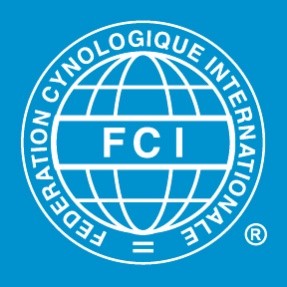 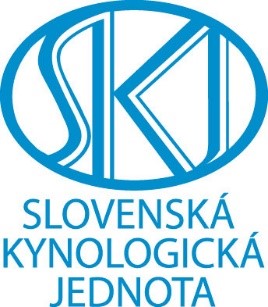 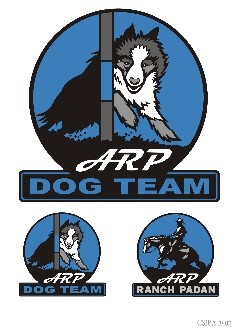 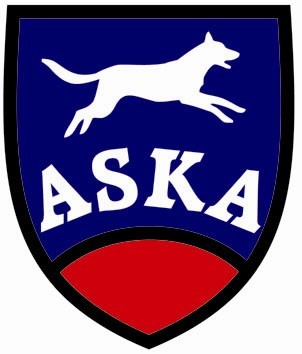 ARP táborová výzva					8.7.2017Klub:	            ARP dog TEAMOrganizator: 			ARPenviro TeamMiesto konania:Padáň 7.923662, 17.684742Rozhodcovia:		Pavol RoháčekGarant akcie:		Renata Millan KralovaProgram pretekov:07:30-7:50  Prezentácia                                          8:00 začiatok pretekovA1 (3x)A2 (3x)A3 (3x)                                            Časový plán po uzávierkeŠtartovné: : 12€ /1.pes, 8€ 2.a ďalší pes	Platba vopred na číslo účtu:	IBAN: SKSK6383300000002801225487                   variabilný symbol bude zaslaný v potvrdení o prijatí prihlášky.	Platba na mieste možná len po dohode s garantom akcie.Uzávierka prihlášok:    2.07.2017Hodnotenie:  Vyhodnotenie skúšok súčetVeterinárne podmienky:	Platné očkovania zapísané vo veterinárnom preukaze, alebo PetpaseVšeobecné ustanovenia:   Preteky sú usporiadané podľa platných Pravidiel ASKA. Preteky sa konajú na jednom parkúre. Za škody spôsobené psom  zodpovedá  psovod. Organizátor si vyhradzuje právo zmeny programu. Venčenie možné priamo v areáli . Protest možno podať len po zaplatení sumy vo výške 20,- Є. V prípade nutnosti zrušenia pretekov z dôvodu vyššej moci, prepadá štartovné v prospech organizátora. Štartovné je nevratné, v prípade potreby je možné štartovné preniesť na iný prihlásený tím.	Obmedzený počet pretekárov, max. 60!Stravovanie, ubytovanie :  Priamo v miestne konania je bufet. Počas preteku budú vyvesené možnosti  letáky na donáškovú službu.Ubytovanie pre karavany a stany je priamo v dejisku zdarma s možnosťou pripojenia k el. sieti.Ubytovanie je možné v Dunajskej Strede približne 10 min cesty automhttp://www.nevada-pub.sk/penzionPrihlasovanie bude prebiehať na stránke	www.agilityportal.skKontakt na organizátora :    arpdogteam@gmail.comPartneri podujatia: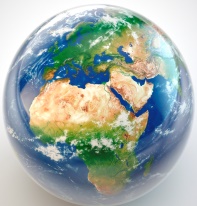 ARPenviro s.r.o.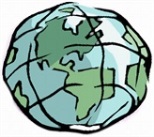 ARPenviro Team